Samples of luminaires for the following location and/or use shall be submitted.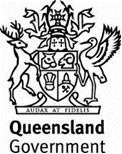 Annexure MRTS242.1 (July 2023)Annexure MRTS242.1 (July 2023)Annexure MRTS242.1 (July 2023)Recreational Boating InfrastructureLightingRecreational Boating InfrastructureLightingRecreational Boating InfrastructureLightingSpecific Contract RequirementsSpecific Contract RequirementsSpecific Contract RequirementsContract Number Contract Number Note:Clause references within brackets in this Annexure refer to Clauses in the parent Technical Specification MRTS242 unless otherwise noted.Clause references within brackets in this Annexure refer to Clauses in the parent Technical Specification MRTS242 unless otherwise noted.Clause references within brackets in this Annexure refer to Clauses in the parent Technical Specification MRTS242 unless otherwise noted.Luminaire samples (Clause 7.4)Supplementary requirements (Clause 15)The following supplementary requirements shall apply Supplementary requirements (Clause 15)The following supplementary requirements shall apply Supplementary requirements (Clause 15)The following supplementary requirements shall apply 